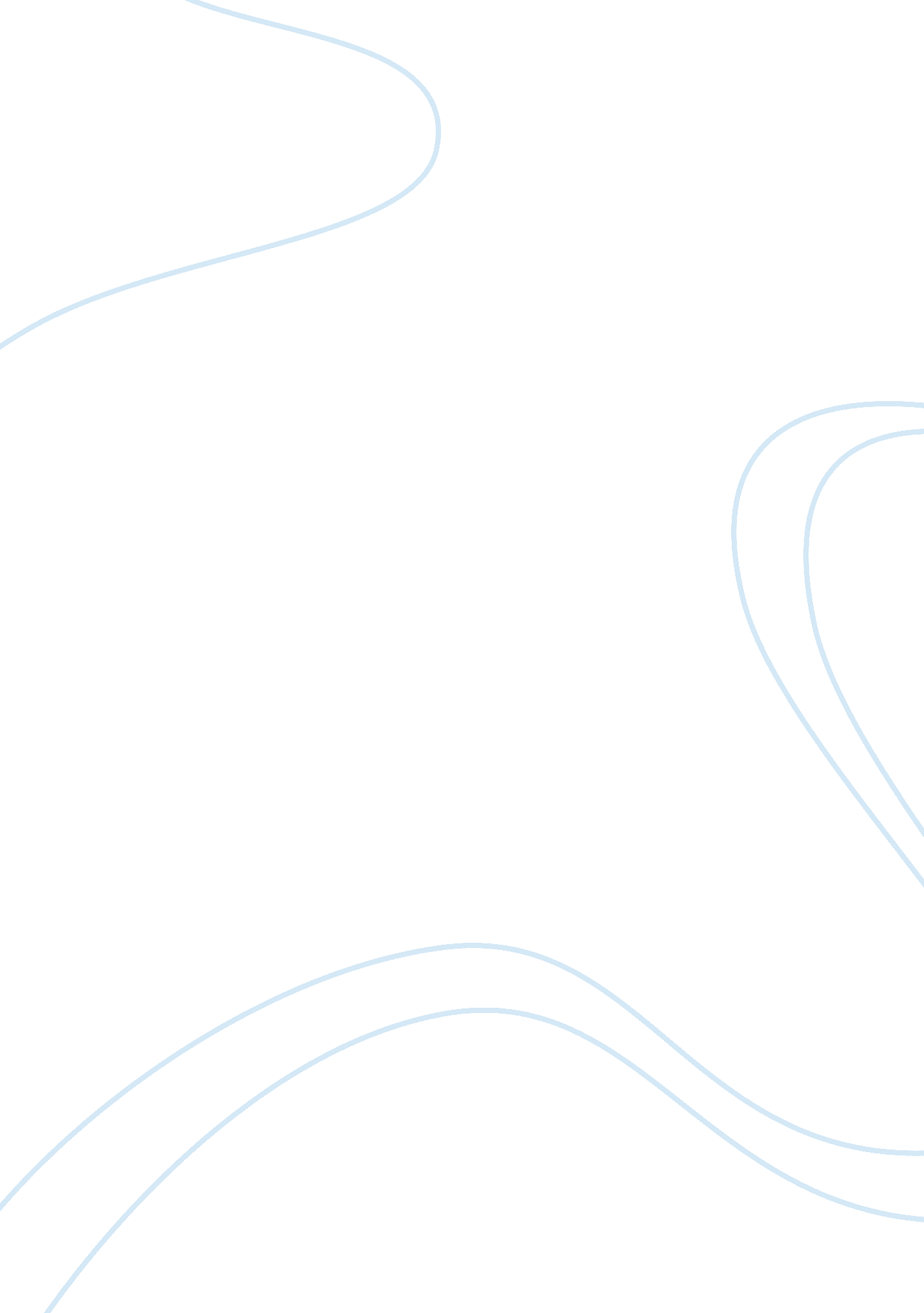 Deception, greed, and extreme pressureLife, Emotions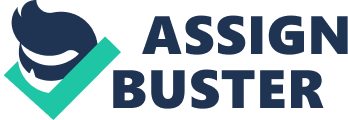 Misrepresentation, greed, and utmost force per unit area led to the death of Enron ( Beenen and Pinto, 2009 ) . Employees need the ability to withdraw ethical issues from these complications of self-interest and supply clear definition ; employees need to separate between negligible issues typical of work life and critical issues that threaten a company 's ethicalenvironment. Ethical issues come with enticements and menaces. By understanding menaces to forces involvements, options will originate to implement rectification. Traveling along with the crowd can back immediate calling involvements whereas resiting can set position, calling and household wellbeing at hazard. By accepting ethical theory, this can move as a guideline for a human resource ( HR ) director to place and manage the issues of opportunism. DeGeorge ( 2010 ) defines utilitarianism as an act of moral significance established by its engagement to make the most sum of good for the most figure of people. This is based on the ability to anticipate the effects of an action as the pick that succumbs to the greatest benefit, to the bulk of people, is the pick that is ethically right. Beenen and Pinto ( 2009 ) place that corrupt administrations, such as Enron, act unethically by determinations, that are normally, made by a group of senior employees to profit the administration. Decisions made by Jeff Skilling ( senior director ) to “ cook the accounting books” may hold been, in his sentiment, as an ethically right manner to profit the stockholders and stakeholders, by portraying a strong fiscal image. However, the effects of this action did n't make the most sum of good for the most sum of people. Alternatively self-interest influenced unethical behavior by agencies of greed and force per unit area from Wall Street to profit, non the administration as a whole but, Jeff Skilling and direction, personally, for fiscal addition. Rational opportunism is good nevertheless greed is finally damaging ( DeGeorge, 2010 ) . While the theory of utilitarianism will ever reason to profit the bulk, it can besides pretermit the minority ( DeGeorge, 2010 ) . Sherron Watkins ' ability to do judgement that Enron 's accounting criterions were immoral created a regulation utilitarianism attack with respects to the jurisprudence and the concern with equity ; seeking to profit the bulk of people. Therefore, added benefits of regulation utilitarianism values justness and includes beneficence at the same clip. In the eyes of a HR director, by taking action the bulk of the stakeholders would profit from a moral administration adhering to their codification of behavior, carry oning equity in all of their concern activities. However, an issue with this determination, while sherron was commended for making the right thing, showed that her actions to pretermit the corrupt senior direction squad ( minority ) for the stakeholders ( bulk ) for a more ethical workplace started to inflicted harm to the full concern. Cable, News, Network ( CNN ) ( 2002 ) stated that Enron filed for settlement, people lost their occupations, some committed self-destruction and many were idle. Sherron may hold been seeking to make the right ( and hard ) thing but it may non hold been the best manner to acquire in front. Her opportunism was traveling to go a effect for the bulk and she was unable to foretell the hereafter so as to see how her determinations would impact people subsequently on. A HR director needs to take into consideration that there is no manner of stating precisely what the costs of our behavior will be, we merely do what we think is right at that specific clip ( DeGeorge, 2010 ) . After analyzing DeGeorge ( 2010 ) a useful attack to this instance survey in managing opportunism is excessively impractical. This is because the practical application of the theory requires the ability to foretell the long-run effects of an action and, to foretell those effects with foolproof truth ; past experience can, to some extent, guide hereafter experience. However, there is ne'er any warrant that fortunes will turn out precisely the same ( DeGeorge, 2010 ) . This uncertainness can make unexpected consequences doing the useful attack expression unethical, as the clip the pick was made did n't profit the bulk for the greater good. A HR director needs to place that the defect in utilitarianism theory has no consideration for the minority ; nevertheless, Kantian theory suggests that it does n't pretermit this issue i. e. leting the minority to endure for the benefit of the bulk. Harmonizing to DeGeorge ( 2010 ) Kant 's deontology theory is supported by the actions of an single under consideration. A corporate attack to an action suggests it can find whether an action is moral as it allows one to portray the consequence of everyone universally lending to this action. Immanuel Kant 's theory ( DeGeorge, 2010 ) suggests that an person must hold the freedom to truly act in a moral manner. In the instance survey, some employees understand the company is acting unethically i. e. chancy history criterions for personal addition. A HR director could place that these people have a pick to voice their concern, leave the company or travel along with the crowd ; nevertheless opportunism and the ability to be disciplined may present a menace to take any action. These people have physiological demands to back up household and a moral determination to voice their concerns, in this regard, could present an issue. By being immoral or turning a blind oculus, to the state of affairs, could be the easiest option. Employees do hold a pick and the freedom to do a moral determination nevertheless self-interest can sometimes turn a moral thought into an immoral determination ; without the subject there is no freedom ( Wood, 2008 ) . A deeper analysis of Kant 's theory suggests that the construct of moralss is non based on desires or fortunes. Moral jurisprudence is a definite necessity because it has no precursor ; there is no ‘ but ' portion in the bid ( DeGeorge, 2010 ) . Sherron Watkins provided an illustration of how this theory works. Sherron adhered to Enron 's ethical codification of behavior when analyzing the ethical quandary of “ accounting irregularities” that were present. By placing this job to her director, Ken Lay, she fulfilled her duties of duty. Continuing one 'sresponsibilityis what 's considered ethically right ( Wood, 2008 ) . Sherron had found the morality through principle of her head as she was non influenced by feelings ( penchant ) , but alternatively she was concerned with fixed statements of responsibility ( I must… ) . The theory suggests that an person has no flexibleness and no opportunity to see one 's ain place ( DeGeorge, 2010 ) . Naturally, people seem to admit that certain regulations must hold rational exclusions. For case, with respects to Ken Lay his determination non to fire Sherron Watkins could hold jeopardised Andy Fastow 's place and the companies bespeaking persons may necessitate to lie to protect others. So, could a HR director be sensible to presume that the same regulations can be applied systematically in different fortunes? This makes Kantian moralss stiff because the effect of an action is non needfully separated from the action itself ( DeGeorge, 2010 ) . Unlike utilitarianism this theory is non based on societal public-service corporation. It avoids the useful defect of leting the minority to endure for the benefit of the bulk, based on free pick and similar to that of John Rawls ' theory of justness. As described by DeGeorge ( 2010 ) the classless, John Rawls, devised a theoretical theoretical account that proposed an person who, ‘ covered in a head covering of ignorance ' , would urge a merely society without any apprehension of their position in society. The person would take a system of justness that sufficiently provided for the lower terminal of society because the person could stop up being in that lower place so, avoids it by being merely and just. Enron executives paid above market fillips and wages, they awarded unethical behavior and punished good behavior. In a sense many employees would hold tried to make the right thing i. e. execute what was asked of them in their relevant occupation function. While most of these activities were lending to the overall unethical behavior, an employee would moderately obtain their pay and fillip if they performed in a satisfactory or above expected mode. Self-interest nowadayss an underlying job here. While the wage system of any administration should be just and merely, greed and utmost force per unit area to execute presented self-interest drivers that awarded immoral behavior. Rawls ' argued that regimented societies are uncommon due to the fact that what is merely and unfair is normally in difference ( Rawls, 2003 ) Robert Nozick 's libertarian theory of moralss is similar to Rawls ' in that they both believe utilitarianism is a blemished theory due to the importance on the effects of policies and behavior ( Nozick, 1974 & A ; Rawls, 2003 ) . Both indicate that since utilitarianism high spots public-service corporation or contentment, within society, it can non warrant an account of averments such as averments of right which people are free to do upon the actions of others. Consequently, each sets out to develop a political theoretical theoretical account which sufficiently suggests what Nozick depicts every bit, the cardinal Kantian rule that persons are terminals and non simply means ( DeGeorge, 2010 ) . Nozick 's theory suggests that people have the right to possess entitlements such as wage every bit long as it does n't decline the place of anyone else ( Nozick, 1974 ) . But if these entitlements were obtained unethically, does this decline the place of anyone else? In one manus people are morally seeking to make the right thing but, in the instance of Cassandra, they finally acquire punished ; she moved to another place being seen as a menace. On the other manus people knew their actions were lending to immoral behavior as self-interest ( greed and force per unit area ) clouded their determination to make what is right. So what are our rights in state of affairss such as the above? The theory of rights can give a HR director penetration into how persons are protected in an ethically right manner. Harmonizing to DeGeorge ( 2010 ) rights are proposed by society which is protected and is given the topmost precedency. Since society endorsees rights they are considered to be ethically right and suited. DeGeorge ( 2010 ) indicates that an single must construe what features of rights are in society, as this can present deductions. The implicit in issue in the instance survey is self-interest. Senior direction is responsible to guarantee that the unity of the controls in the environment determines the effectivity of any control system, including wage, leave entitlements and occupation chances. With mention to Enron 's codification of moralss ( 2000 ) ‘ dignity and common regard ' , for all employees, is a right that the company has promised to esteem and uphold. Clearly, this right was non apparent in this administration. Persons such as Sherron Watkins, Cassandra and Jeff McMahon were non given the right to be treated in a respectful mode as they were moved into different place disguised as publicities. The relevant rights in a concern context to freedom of address were noted by direction, as they gave them a opportunity to show themselves nevertheless, this was rapidly extinguished. Control systems ( regulations ) may interfere with one 's ain ego involvement to win or avoidfailure; controls are intended for precisely that intent. Those who would react to concern force per unit areas by hedging controls will invent principles and tactics to warrant such an equivocation for tactics of disinformation and misrepresentation that they may utilize ( Donnelly, 2003 ) . For rights theory to be practical it must be used in combination with another ethical theory, such as ethical relativism, that will systematically sketch the aims of society. Ethical relativism refers to the rule that there are no normally valid or needed moral criterions as any two persons with differences in civilization, who have different ethical positions, sing an action, could at the same time be right ( DeGeorge, 2010 ) . Beenen and Pinto ( 2009 ) indicated that Jeff McMahon knew that Enron 's accounting patterns were unethical while Andy Fastow 's belief indicated his manner was ethically right i. e. for the greater good of the company. While both ethical positions are different they are besides both correct. The implicit in similarity here indicates that opportunism for personal addition was the chief driver relative to their different ethical sentiments. DeGeorge ( 2010 ) suggests a clear apprehension of this theory must be carefully dissected when compared with cultural relativism ; as cultural relativism explains the manner people really behave, and ethical relativism recommends how people ought to act. A HR director should admit that differences do n't connote that there are no normally valid moral criterions. It teaches us that persons may non ever hold on what the principals are or should be. Relativism is a stronger claim as defense that there are normally suited moral criterions. It is a theoretical claim about the being of common moral criterions, whether or non people believe in them ( DeGeorge, 2010 ) . Therefore, it must be verified or unproven by theoretical influences. In drumhead, ethical theories need to be examined and measured against one another to undertake the issue of self-interest. No one theory on its ain is genuinely valid, instead a coaction of all theories should be used in order to give a professional ( HR director ) the necessary tools to make schemes and analyze the likeliness of unethical behavior. Enron ignored its ethical codification of behavior, self-interest ( greed and utmost force per unit area ) influenced direction in an unethical mode. For moralss to be adhered to companies necessitate to travel beyond the impression of simple legal conformity and follow values based on organizational civilization. Ethical logical thinking is non natural it 's a accomplishment that must be learned and practiced. 